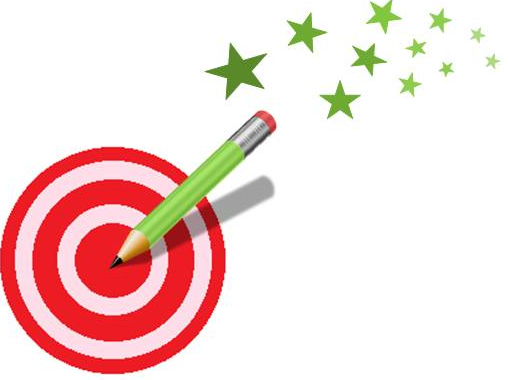 80-10=	90-80=90-30=	70-50=80-20=	80-40=90-70=	90-50=100-60=	100-50=70-30=	80-50=http://lewebpedagogique.com/strategiescalcul/80-10=	90-80=90-30=	70-50=80-20=	80-40=90-70=	90-50=100-60=	100-50=70-30=	80-50=http://lewebpedagogique.com/strategiescalcul/